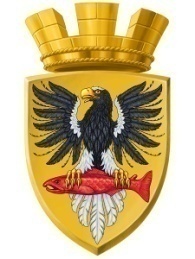 Р О С С И Й С К А Я  Ф Е Д Е Р А Ц И ЯКАМЧАТСКИЙ КРАЙП О С Т А Н О В Л Е Н И ЕАДМИНИСТРАЦИИ ЕЛИЗОВСКОГО ГОРОДСКОГО ПОСЕЛЕНИЯОт 12.09.2019 года                                                                                                                     № 941-п       г.ЕлизовоО присвоении адреса земельным участкам, формируемым в соответствии с градостроительной документацией по планировке и межеванию на застроенную территорию в кадастровом квартале 41:05:0101007 Елизовского городского поселения	Руководствуясь статьей 14 Федерального закона от 06.10.2003 № 131-ФЗ «Об общих принципах организации местного самоуправления в Российской Федерации», ч.3 ст.5 и ч.3 ст.9 Федерального закона от 28.12.2013 № 443-ФЗ «О федеральной информационной адресной системе и о внесении изменений в Федеральный закон «Об общих принципах организации местного самоуправления в Российской Федерации», Уставом Елизовского городского поселения, согласно Правилам присвоения, изменения и аннулирования адресов, утвержденным постановлением Правительства Российской Федерации от 19.11.2014 № 1221, в целях проведения комплексных кадастровых работ, на основании письма ИП Морщагина М.Г.,ПОСТАНОВЛЯЮ:Присвоить адрес земельным участкам, формируемым  в соответствии с Перечнем видов разрешенного использования образуемых земельных участков Приложения Б градостроительной документации, утвержденной постановлением администрации Елизовского городского поселения от 13.12.2018 № 2188-п «Об утверждении изменений в градостроительную документацию по планировке и межеванию на застроенную территорию в кадастровом квартале 41:05:0101007 Елизовского городского поселения»:Земельному участку с условным номером 001: Россия, Камчатский край, Елизовский муниципальный район, Елизовское городское поселение, Елизово г., Энергетиков ул., 57;Земельному участку с условным номером 002: Россия, Камчатский край, Елизовский муниципальный район, Елизовское городское поселение, Елизово г., Энергетиков ул., 58;Земельному участку с условным номером 003: Россия, Камчатский край, Елизовский муниципальный район, Елизовское городское поселение, Елизово г., Энергетиков ул., 59;Земельному участку с условным номером 004: Россия, Камчатский край, Елизовский муниципальный район, Елизовское городское поселение, Елизово г., Энергетиков ул., 21;Земельному участку с условным номером 005: Россия, Камчатский край, Елизовский муниципальный район, Елизовское городское поселение, Елизово г., Энергетиков ул., 19;Земельному участку с условным номером 006: Россия, Камчатский край, Елизовский муниципальный район, Елизовское городское поселение, Елизово г., Энергетиков ул., 13;Земельному участку с условным номером 007: Россия, Камчатский край, Елизовский муниципальный район, Елизовское городское поселение, Елизово г., Энергетиков ул., 9;Земельному участку с условным номером 008: Россия, Камчатский край, Елизовский муниципальный район, Елизовское городское поселение, Елизово г., Энергетиков ул., 61;Земельному участку с условным номером 009: Россия, Камчатский край, Елизовский муниципальный район, Елизовское городское поселение, Елизово г., Энергетиков ул., 60;Земельному участку с условным номером 010: Россия, Камчатский край, Елизовский муниципальный район, Елизовское городское поселение, Елизово г., Энергетиков ул., 29; Земельному участку с условным номером 011: Россия, Камчатский край, Елизовский муниципальный район, Елизовское городское поселение, Елизово г., Энергетиков ул., 37;Земельному участку с условным номером 012: Россия, Камчатский край, Елизовский муниципальный район, Елизовское городское поселение, Елизово г., Энергетиков ул., 45;Земельному участку с условным номером 013: Россия, Камчатский край, Елизовский муниципальный район, Елизовское городское поселение, Елизово г., Энергетиков ул., 25;Земельному участку с условным номером 014: Россия, Камчатский край, Елизовский муниципальный район, Елизовское городское поселение, Елизово г., Томская ул., 2;Земельному участку с условным номером 015: Россия, Камчатский край, Елизовский муниципальный район, Елизовское городское поселение, Елизово г., Томская ул., 4;Земельному участку с условным номером 016: Россия, Камчатский край, Елизовский муниципальный район, Елизовское городское поселение, Елизово г., Томская ул., 6;Земельному участку с условным номером 017: Россия, Камчатский край, Елизовский муниципальный район, Елизовское городское поселение, Елизово г., Томская ул., 8;Земельному участку с условным номером 018: Россия, Камчатский край, Елизовский муниципальный район, Елизовское городское поселение, Елизово г., Омская ул., 1;Земельному участку с условным номером 019: Россия, Камчатский край, Елизовский муниципальный район, Елизовское городское поселение, Елизово г., Энергетиков ул., 38а;Земельному участку с условным номером 020: Россия, Камчатский край, Елизовский муниципальный район, Елизовское городское поселение, Елизово г., Весенняя ул., 2а;Земельному участку с условным номером 021: Россия, Камчатский край, Елизовский муниципальный район, Елизовское городское поселение, Елизово г., Весенняя ул., 2;Земельному участку с условным номером 022: Россия, Камчатский край, Елизовский муниципальный район, Елизовское городское поселение, Елизово г., Весенняя ул., 1а;Земельному участку с условным номером 023: Россия, Камчатский край, Елизовский муниципальный район, Елизовское городское поселение, Елизово г., Весенняя ул., 1;Земельному участку с условным номером 024: Россия, Камчатский край, Елизовский муниципальный район, Елизовское городское поселение, Елизово г., Ягодная ул., 10;Земельному участку с условным номером 025: Россия, Камчатский край, Елизовский муниципальный район, Елизовское городское поселение, Елизово г., Ягодная ул., 9;Земельному участку с условным номером 026: Россия, Камчатский край, Елизовский муниципальный район, Елизовское городское поселение, Елизово г., Ягодная ул., 11;Земельному участку с условным номером 027: Россия, Камчатский край, Елизовский муниципальный район, Елизовское городское поселение, Елизово г., Ягодная ул., 13;Земельному участку с условным номером 028: Россия, Камчатский край, Елизовский муниципальный район, Елизовское городское поселение, Елизово г., Магистральная ул., 62;Земельному участку с условным номером 029: Россия, Камчатский край, Елизовский муниципальный район, Елизовское городское поселение, Елизово г., Весенняя ул., 5;Земельному участку с условным номером 030: Россия, Камчатский край, Елизовский муниципальный район, Елизовское городское поселение, Елизово г., Омская ул., 7;Земельному участку с условным номером 031: Россия, Камчатский край, Елизовский муниципальный район, Елизовское городское поселение, Елизово г., Омская ул., 9;Земельному участку с условным номером 032: Россия, Камчатский край, Елизовский муниципальный район, Елизовское городское поселение, Елизово г., Томская ул., 5;Земельному участку с условным номером 033: Россия, Камчатский край, Елизовский муниципальный район, Елизовское городское поселение, Елизово г., Томская ул., 7;Земельному участку с условным номером 034: Россия, Камчатский край, Елизовский муниципальный район, Елизовское городское поселение, Елизово г., Томская ул., 9;Земельному участку с условным номером 035: Россия, Камчатский край, Елизовский муниципальный район, Елизовское городское поселение, Елизово г., Омская ул., 12;Земельному участку с условным номером 036: Россия, Камчатский край, Елизовский муниципальный район, Елизовское городское поселение, Елизово г., Омская ул., 13;Земельному участку с условным номером 037: Россия, Камчатский край, Елизовский муниципальный район, Елизовское городское поселение, Елизово г., Омская ул., 17;Земельному участку с условным номером 038: Россия, Камчатский край, Елизовский муниципальный район, Елизовское городское поселение, Елизово г., Омская ул., 19;Земельному участку с условным номером 040: Россия, Камчатский край, Елизовский муниципальный район, Елизовское городское поселение, Елизово г., Омская ул., 20;Земельному участку с условным номером 041: Россия, Камчатский край, Елизовский муниципальный район, Елизовское городское поселение, Елизово г., Омская ул., 22;Земельному участку с условным номером 042: Россия, Камчатский край, Елизовский муниципальный район, Елизовское городское поселение, Елизово г., Омская ул., 24;Направить настоящее постановление в Федеральную информационную адресную систему для внесения сведений установленных данным постановлением.Муниципальному казенному учреждению «Служба по обеспечению деятельности администрации Елизовского городского поселения» опубликовать (обнародовать) настоящее постановление в средствах массовой информации и разместить в информационно-телекоммуникационной сети «Интернет» на официальном сайте администрации Елизовского городского поселения.Контроль за исполнением настоящего постановления возложить на руководителя Управления архитектуры и градостроительства администрации Елизовского городского поселения.Глава администрации Елизовского городского поселения                                                       Д.Б. Щипицын